EPPO Datasheet: Tetranychus evansiLast updated: 2021-03-08IDENTITYNotes on taxonomy and nomenclatureThe earliest record of a red spider mite damaging tomatoes (Solanum lycopersicum) was reported in 1952 by Silva (1954) in Brazil under the name of Tetranychus marianae. Although Tetranychus evansi was first described in 1960, T. evansi was regularly misidentified as T. marianae over a number of years. These included identifications by Moutia (1958) in Mauritius on tomato, aubergine (Solanum melongena), potato (Solanum tuberosum) and peanut (Arachis hypogea), Wene (1956) and Schuster (1959) in their reports from USA (Texas) on tomato, and Rossi de Simons (1961) in Argentina on nightshade (Solanum americanum). In 1960, Baker & Pritchard’s T. evansi description was made from Moutia specimens collected in Mauritius. However, Wolfenbarger & Getzin (1964), Harper (1966) and Oatman et al. (1967) for California, Denmark (1970) for Florida, Rossi de Simons (1971) for Argentina and Paschoal and Reis (1968) for Brazil used the wrong name of T. marianae. Denmark (1973) subsequently corrected the identification made for Florida on tomatoes and aubergines. Qureshi et al. (1969) used the name T. evansi for their biological study. Finally, Moraes et al. (1987) re-examined all previous specimens. They established a clear distinction between T. evansi and T. marianae and corrected prior misidentifications.Conversely, Gutierrez (1974, 1983) misidentified T. marianae collected in Seychelles under the name of T. evansi. This error is now corrected in the GBIF database where his observations are recorded (Migeon, 2015 and 2021).Tetranychus takafujii Ehara & Ohashi, 2002 is a junior synonym for T. evansi (Gotoh et al., 2009). It was reported in Japan in Tokyo Bay, Kyoto district and Osaka Bay from Solanum caroliniense, Solanum nigrum and aubergine (Solanum melongena).HOSTSSolanaceae are the main hosts to Tetranychus evansi. Four species of economic importance are particularly susceptible to damage: aubergine (Solanum melongena), tomato (Solanum lycopersicum), potato (Solanum tuberosum) and tobacco (Nicotiana tabacum). Chillies and peppers (Capsicum annuum) are less damaged. A wide range of Solanaceae found as weeds are also host plants. Among them, the cosmopolitan weeds Solanum nigrum and Solanum americanum are the main host species. Tetranychus evansi has been reported to damage crops belonging to the Fabaceae, such as bean (Phaseolus vulgaris) in Africa, and peanuts (Arachis hypogea and A. prostrata) in Mauritius and Brazil. Thirty-seven families of plants are hosts for this species (see Migeon & Dorkeld, 2021 for a complete list). The other main host plant families are Amaranthaceae (Amaranthus and Chenopodium) and Asteraceae. In Spain (Ferragut & Escudero, 1999), very high densities of spider mites have been recorded on Sonchus spp. and Erigeron (syn. Conyza) spp. (Asteraceae), Convolvulus arvensis (Convolvulaceae), Parietaria officinalis (Urticaceae).Host list: Abelmoschus esculentus, Acanthospermum hispidum, Alkekengi officinarum, Amaranthus albus, Amaranthus blitoides, Amaranthus cruentus, Amaranthus hybridus, Amaranthus retroflexus, Anacardium occidentale, Andryala integrifolia, Arachis hypogaea, Arachis prostrata, Aristolochia sp., Artemisia douglasiana, Asparagus sp., Asystasia gangetica, Beta vulgaris, Bixa orellana, Brugmansia suaveolens, Calendula sp., Capsella bursa-pastoris, Capsicum annuum, Carica papaya, Carlina corymbosa, Cestrum parqui, Chenopodiastrum murale, Chenopodium album, Chenopodium sp., Chondrilla juncea, Cirsium arvense, Citrullus lanatus, Convolvulus arvensis, Cucumis sativus, Cynodon dactylon, Cyperus esculentus, Cyperus rotundus, Datura ferox, Datura innoxia, Datura stramonium, Dieffenbachia seguine, Dioscorea alata, Diplotaxis catholica, Diplotaxis erucoides, Dittrichia viscosa, Echium plantagineum, Erigeron bonariensis, Erigeron canadensis, Euphorbia sp., Fragaria x ananassa, Fumaria officinalis, Galium aparine, Gossypium hirsutum, Gymnanthemum amygdalinum, Helminthotheca echioides, Hordeum murinum, Humulus scandens, Ipomoea batatas, Jacobaea vulgaris, Lantana camara, Lycopersicon sp., Malva sylvestris, Malva trimestris, Nicandra physalodes, Nicotiana glauca, Nicotiana sp., Nicotiana tabacum, Ocimum basilicum, Origanum majorana, Origanum vulgare, Parietaria officinalis, Passiflora foetida, Pelargonium sp., Phacelia sp., Phaseolus coccineus, Phaseolus vulgaris, Phoenix dactylifera, Physalis angulata, Physalis peruviana, Physalis pubescens, Physalis sp., Portulaca oleracea, Psidium guajava, Pueraria sp., Raphanus raphanistrum, Rapistrum rugosum, Ricinus communis, Rosa sp., Rumex crispus, Salpichroa origanifolia, Salvia officinalis, Senecio vulgaris, Setaria pumila, Sida acuta, Solanum aethiopicum, Solanum americanum, Solanum anguivi, Solanum aviculare, Solanum capsicoides, Solanum carolinense, Solanum chacoense, Solanum chenopodioides, Solanum elaeagnifolium, Solanum erianthum, Solanum grandiflorum, Solanum incanum, Solanum lycopersicum, Solanum macrocarpon, Solanum mauritianum, Solanum melongena, Solanum nigrescens, Solanum nigrum, Solanum palinacanthum, Solanum paniculatum, Solanum quitoense, Solanum sp., Solanum stramoniifolium, Solanum tuberosum, Solanum variabile, Sonchus oleraceus, Sonchus sp., Taraxacum officinale, Trifolium dubium, Triumfetta semitriloba, Urtica dioica, Veronica sp., Withania somnifera, Xanthium strumariumGEOGRAPHICAL DISTRIBUTIONThis species originates from South America (Boubou et al., 2011, 2012) and has been introduced to other parts of the world. Because the mite can easily be confused with other Tetranychus species, the distribution patterns of this pest worldwide have long been uncertain.  However, due to the interest in T. evansi since the 2000s much more detailed information has been collected on its distribution.History of invasion and world spreadIn South America at least two different clades are known. Each clade has been introduced outside its natural area. The first one originating from Southern Brazil and Argentina has been introduced once in the Mascarenes Islands (first Mauritius), and from there to Africa and finally to the Western Mediterranean Basin. Another introduction event occurred in the Western Mediterranean Basin. The Mediterranean cluster is the source of all the following introductions that have been genetically characterized (East Mediterranean, Japan, Taiwan, China). This first clade seems to be more invasive (Meynard et al., 2013) thanks to its higher cold resistance (Migeon et al., 2015) and higher fitness coupled to differences in digestive enzymes (Santamaria et al., 2018). The second clade originating from North-East Brazil is only present in Portugal, the North-East of Spain (Catalonia), and in France (close to the border with Catalonia) (Boubou et al., 2011).
EPPO Region: Algeria, France (mainland), Greece (Kriti), Israel, Italy (mainland), Morocco, Portugal (mainland, Madeira), Serbia, Spain (mainland, Islas Canárias), Tunisia, Türkiye
Africa: Algeria, Benin, Burkina Faso, Congo, Congo, Democratic republic of the, Gambia, Kenya, Malawi, Mauritius, Morocco, Mozambique, Namibia, Niger, Reunion, Senegal, Somalia, South Africa, Tanzania, Tunisia, Zambia, Zimbabwe
Asia: China (Guangdong, Guangxi, Sichuan), Israel, Japan (Honshu, Kyushu, Ryukyu Archipelago), Saudi Arabia, Syria, Taiwan
North America: United States of America (Arizona, California, Florida, Hawaii, Texas)
Central America and Caribbean: Dominican Republic, Puerto Rico, Virgin Islands (US)
South America: Argentina, Brazil (Bahia, Ceara, Mato Grosso do Sul, Minas Gerais, Pernambuco, Rio de Janeiro, Rio Grande do Norte, Rio Grande do Sul, Sao Paulo, Sergipe)
Oceania: Australia (New South Wales, Queensland), New Zealand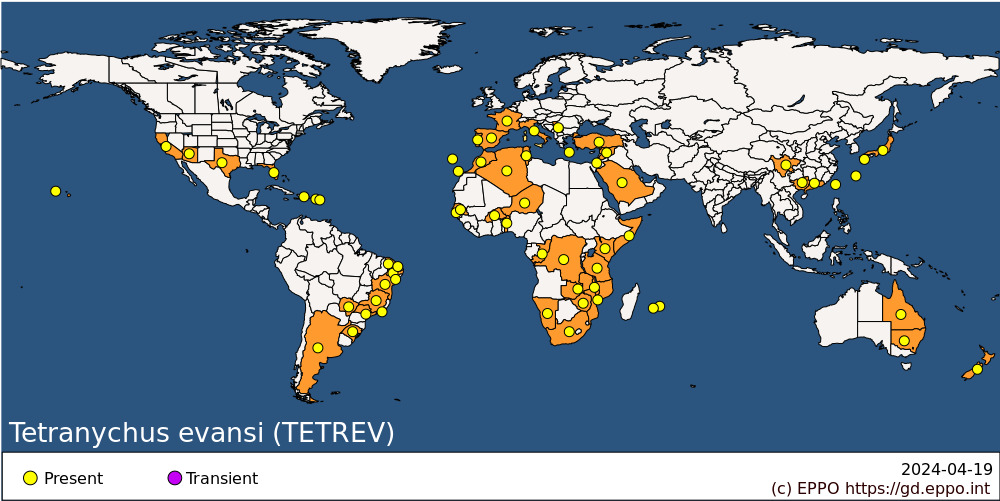 
BIOLOGYReproduction and developmentTetranychid mites reproduce by arrhenotokous parthenogenesis. Unfertilized eggs develop into haploid males while diploid females are produced biparentally from fertilized eggs. The sex-ratio is about 70% females.T. evansi reproduction is continuous throughout the year. No diapause has been observed for this species even in the coldest parts of its distribution area or for T. takafujii in Tokyo Bay (Ohashi et al., 2003). However, during winter, the mites lay very few eggs that develop poorly (Migeon et al., 2015). Observations made in France near Perpignan have revealed that mites overwinter at the plant collar on black nightshade (Migeon, personal observation). This could limit the distribution to warm and mild areas with moderately cold winters (Migeon et al., 2009). Navajas et al. (2013) have summarized the developmental rates from previous works. The theoretical minimal growing temperature is 12.1 °C, the optimal temperature is 37.9 °C and the maximal 45.1 °C. The duration of development from egg to adult ranges from 46 days at 15°C to 8-13 days at 25°C and 6 days at 35°C. The number of eggs laid by females varies from 80 with extreme low and high temperatures to a range of 120-250, as reported by different authors, for optimal temperatures. This mite has one of the highest rates of population increase among Tetranychus species which leads to heavily infested plants at the end of a favourable growing season. This phenomenon causes spectacular outbreaks and high mite populations can kill host plants. Dispersal behaviour is associated with outbreaks, in which mites form large aggregates at the top of the infested plants and are blown with the wind.Aggregation and behaviourT. evansi differs from other Tetranychus pests by its high level of aggregative behaviour (Azandémè-Hounmalon et al., 2014), which, coupled with its high rate of population increase, leads to spectacular pest densities and webbing. This is the result of its ability to suppress plant defences (Sarmento et al., 2011, Alba et al., 2015, Schimmel et al., 2017, Knegt et al., 2020) locally favouring mites’ aggregation and better performances on previously attacked plants instead of emigration as observed for example with the two spotted spider mite (Tetranychus urticae). The aggregations of mites close to the fruits, especially on black nightshade (Solanum nigrum) could constitute a passive dispersion pathway via bird plumage in relation to birds berry consumption (Williams & Karl, 1996, Palevsky pers. comm. 2007).DETECTION AND IDENTIFICATIONSymptomsMites live on both sides of the leaves with a slight preference for the underside and for the vicinity of the veins. Feeding causes the leaves to become chlorotic. White to brown (depending on the plant species) spots caused by the mites’ salivary contents appear on both sides and lead to the destruction of parenchyma cells. At high levels of infestation the leaves dry out and die. Silk webs are also produced. At high infestation levels the dense webs can “mummify” the plant. In very heavy infestations, which are frequent (contrary to other Tetranychus pests), feeding and webbing cause the death of the plant. T. evansi also lives on and probably reproduces on potato tubers. Flechtmann (1968) reports high levels of infestation, with sprouts covered with a considerable amount of webbing.MorphologyDescriptions of the mites are given by Silva (1954), Baker & Pritchard (1960), Jeppson et al. (1975), Moraes et al. (1987) and Ehara & Ohashi (2002).EggsAlmost spherical (average size 120 µm). Newly laid, they are bright and hyaline but later become rust red prior to hatching.Larval and nymphal stagesIn Tetranychidae, three different mobile immature stages, followed by immobile stages are observed. Pre-adult stages are greenish yellow.The first stage, larva (size: 150 µm), bears only 3 pairs of shorts legs. It is followed by the protochrysalis before moulting. The protonymph bears 4 pairs of legs and is followed by the immobile deutochrysalis. The deutonymph (size: 310 µm) looks like a small adult with shorter legs.AdultBoth sexes vary in colour, depending on age and host plants. Older individuals are darker. The basis of the coloration is orange but it can vary from light orange to dark red or even brown. Unlike T. urticae, the two black spots are lacking.Females are a broad oval shape with an average size of 450 x 335 µm. In comparison with many other species of the genus Tetranychus, the legs are longer. The body setae are not a criterion to distinguish from other species. Nevertheless, the setae borne by the first pair of legs can be useful: the female of T. evansi have the proximal (to the body) duplex setae (a very long and a short setae paired) in line with the four other setae.Males are much smaller than females and elongate, triangular in shape with an average size of 350 x 210 µm. The lateral shape of the male aedeagus is one of the most useful criteria for the specific diagnostics but only if it is associated with the examination of the female tarsus I. The EPPO Diagnostic Protocol for T. evansi provides recommendations on how to detect and identify the pest (EPPO Standard PM 7/116).Detection and inspection methodsThe mites can be present on plant material, especially plants for planting (Solanaceae) but also on potato tubers. Mites may be found on fruits peduncles and sepals of plants such as aubergines if these provide enough space for the mites to shelter. At low densities, spider mites are extremely difficult to detect. Inconspicuous (less than half a millimetre) they can be invisible to the naked eye. Attention should focus on small whitish, brownish or yellow spots (symptoms which could also be caused by viruses or superficial wounds). An examination of the both sides of the leaves under a stereo-microscope will confirm (or not) the presence of spider mites, generally associated with white exuviae and webbing. On hairy plants like aubergines exuviae can be seen on the hairs. However, T. evansi with its orange colouration, its highly aggregative behaviour and its faculty to live on both sides of the leaves is easier to detect than other tetranychid mites.PATHWAYS FOR MOVEMENTLocal movement is mainly linked to wind currents. Workers (via clothing and tools) and birds (via their feathers when they feed on black nightshade berries) can spread the mites over short distances. In international trade, T. evansi may be carried on Solanaceous plants for planting (except seeds) and this is the hypothesis used to explain the introduction of the pest e.g. in Africa. Tetranychus evansi can also be carried on Solanaceous weeds (black nightshade and other Solanum spp. weeds) developing in plant (especially trees and shrubs) containers. The mites are less likely to infest fruits and potato tubers: these only present a risk where peduncles are present (aubergines, vine tomatoes, and to a lesser degree, chillies and peppers). Fresh beans are not a very frequent host plant, but the high levels of trade of this commodity from countries and regions with high T. evansi populations could constitute a pathway. However, transfer from host fruits, or potato tubers to host plants is unlikely. Tetranychus evansi could be transported as a contaminant of non-solanaceous plants for planting (except seeds) cultivated in the vicinity of infested host plants (EPPO, 2008).The only report of interception of T. evansi during phytosanitary inspections at import was in consignments of aubergine fruits in the United-Kingdom (MacLeod, 2005).  PEST SIGNIFICANCEEconomic impactT. evansi is regarded as an important pest of tomato and other solanaceous crops. In Eastern and Southern Africa, it has been considered the most important dry season pest of tomatoes (Knapp, 2002) since it was first recorded in 1979 and yield losses are noted. In Western Africa, it damages tomatoes and aubergines (Duverney & Ngueye-Ndiaye, 2005) and in Benin since its first record in 2008, it represents an important pest for African aubergines (Solanum macrocarpon) with production losses estimated at 65%, as well as of tomatoes (56% losses), amaranths (Amaranthus cruentus) (25% losses) and bitter leaf (Vernonia amygdalina) (Azandémé-Hounmalon et al., 2015). T. evansi is one of four species of red spider mites causing damage in vegetable crops in Eastern Spain (Escudero and Ferragut, 2005), although there is no specific data on economic impact caused by T. evansi alone (EPPO, 2008). In Spain, damage has only been recorded in outdoor crops such as aubergine, potato and tomato and the same observations have been made in Israel on aubergine and potato. The most severe damage in Israel occurs on aubergine. Few outbreaks are recorded under protected conditions, even in areas where the pest is present outdoors on weeds. In some situations, the use of acaricides may be the reason why T. evansi does not establish in protected conditions. In EPPO countries where T. evansi is present it can kill Solanum nigrum but such damage has not been noted on other host plants. An outbreak in an organic farming production unit was detected in Southern France on tomato in protected cultivation in October 2007. This illustrates the potential of the pest to cause damage in protected organic farming cultivation (EPPO, 2008).ControlAcaricides are commonly used against T. evansi and other spider mites on Solanaceous crops. Mite populations have developed resistance, in particular in Zimbabwe during the 1980s but current use of non organo-phosphorous acaricides is effective at controlling populations although it does not allow integrated crop protection or organic production.The widely used phytoseiid mites, Neoseiulus californicus and Phytoseiulus persimilis show a poor ability to suppress T. evansi populations on commercial crops (Escudero & Ferragut, 2005). Research has been conducted to identify natural enemies associated with T. evansi in Southern America (Rosa et al., 2005; Furtado et al., 2006; Fiaboe et al., 2007). A potential natural enemy: Phytoseiulus longipes has been identified in Brazil and Argentina: (Ferrero et al., 2007). Stethorus gilvifrons (Coleopotera: Coccinellidae) and Feltiella acarisuga (Diptera: Cecidomyiidae) have been identified in association with T. evansi colonies on tomato and black nightshade in Syria (Dayoub et al., 2020). Stethorus pusillus has also been observed in France (Migeon, personal observation).The use of the fungus Metarhizium anisopliae has shown to be effective in laboratory under certain conditions (Wekesa et al., 2005, Azandémè-Hounmalon et al., 2018).Phytosanitary riskT. evansi is a threat for tomato, aubergine and potato grown outdoors in the Mediterranean part of the region (Migeon et al., 2009) and for tomato and aubergine grown in protected cultivation in the whole EPPO region (EPPO, 2008). The main risk of introduction is with plants for planting of Solanaceae and Solanaceae weeds in plant containers. For at least twenty years now, the mite has been established along the North rim of the Mediterranean and some high infestations were reported during the first years of its discovery. However, more recently, the spread of the pest seems to have slowed and no further outbreaks are recorded in this area, although the mite can still be found in the wild, in fields or in protected cultivation.  PHYTOSANITARY MEASURESEPPO (2008) recommends that plants for planting of Solanaceae (except seeds) should come from pest free areas or pest free places of production, or be treated with an acaricide targeting adults and eggs and inspected. It may be noted that the importation of plants for planting of Solanaceae from third countries is prohibited in many EPPO countries, but is allowed e.g. between EU countries.REFERENCESAlba JM, Schimmel BCJ, Glas J., Ataide LMS, Pappas ML, Villarroel CA, Schuurink RC, Sabelis MW, Kant MR (2015) Spider mites suppress tomato defenses downstream of jasmonate and salicylate independently of hormonal crosstalk. New Phytolologist 205, 828-840.Azandémè-Hounmalon GY, Fellous S, Kreiter S, Fiaboe KKM, Subramanian S, Kungu M, Martin T (2014) Dispersal behavior of Tetranychus evansi and T. urticae on tomato at several spatial scales and densities: implications for integrated pest management. PLoS One 9, e95071.Azandémè-Hounmalon GY, Affognon HD, Komlan FA, Tamò M, Fiaboe KKM, Kreiter S, Martin T (2015) Farmers' control practices against the invasive red spider mite, Tetranychus evansi Baker & Pritchard in Benin. Crop Protection 76, 53-58.Baker EW, Pritchard AE (1960) The tetranychoid mites of Africa. Hilgardia 29(11), 455-574.Boubou A, Migeon A, Roderick G, Navajas M (2011) Recent emergence and worldwide spread of the red tomato spider mite, Tetranychus evansi: genetic variation and multiple cryptic invasions. Biological Invasions 13, 81-92.Boubou A, Migeon A, Roderick GK, Auger P, Cornuet J-M, Magalhães S, Navajas M (2012) Test of colonisation scenarios reveals complex invasion history of the red tomato spider mite Tetranychus evansi. PLoS One 7, e35601.Dayoub AM, Dib H, Boubou A (2020) First record of two insects preying on the red tomato spider mite Tetranychus evansi (Acari: Tetranychidae) in Latakia governorate, Syria. Acarologia 60, 872-877.Denmark HA (1970) The mariana mite, Tetranychus marianae McGregor, in Florida (Tetranychidae: Acarina). Florida Department of Agriculture. Division of Plant Industry: Entomology circular No. 99, 1 pp. https://www.fdacs.gov/content/download/24187/file/ent099.pdfDenmark HA (1973) Tetranychus evansi Baker and Pritchard in Florida. (Acarina: Tetranychidae). Florida Department of Agriculture. Division of Plant Industry: Entomology circular No. 134: 2 pp. https://www.fdacs.gov/content/download/10532/file/ent134.pdfDuverney C, Ngueye-Ndiaye A (2005) Essais préliminaires pour limiter les dégâts de Tetranychidae sur les cultures maraîchères dans le Sine-Saloum (Sénégal). Deuxième colloque international sur les acariens des cultures, Montpellier.Ehara S, Ohashi K (2002) A new species of Tetranychus (Acari: Tetranychidae) from the Kinki District, Japan. Acta Arachnologica 51(1), 19-22.Escudero LA, Ferragut F (2005) Life-history of predatory mites Neoseiulus californicus and Phytoseiulus persimilis (Acari: Phytoseiidae) on four spider mite species as prey, with special reference to Tetranychus evansi (Acari: Tetranychidae). Biological Control 32(3), 378-384.Ferragut, F, Escudero LA (1999) Tetranychus evansi Baker & Pritchard (Acari, Tetranychidae), [a new red spider mite in Spanish horticultural production]. Boletin de Sanidad Vegetal, Plagas 25(2), 157-164.Ferrero M, de Moraes GJ, Kreiter S, Tixier MS, Knapp M (2007) Life tables of the predatory mite Phytoseiulus longipes feeding on Tetranychus evansi at four temperatures (Acari: Phytoseiidae, Tetranychidae). Experimental & Applied Acarology 41, 45-53.Fiaboe, KKM, Gondim MGC Jr., Moraes GJ de Ogol CKPO, Knapp M (2007) Surveys for natural enemies of the tomato red spider mite Tetranychus evansi (Acari: Tetranychidae) in northeastern and southeastern Brazil. Zootaxa 1395, 33-58.Flechtmann CHW (1968) Acaros em batatas armazenadas. Revista Agricultura, Piracicaba 43, 131-132.Furtado IP, Moraes GJ de, Kreiter S, Knapp M (2006) Search for effective natural enemies of Tetranychus evansi in south and southeast Brazil. Experimental & Applied Acarology 40(3-4), 157-174.Gotoh T, Araki R, Boubou A, Migeon A, Ferragut F, Navajas M (2009) Evidence of co-specificity between Tetranychus evansi and Tetranychus takafujii (Acari: Prostigmata, Tetranychidae): comments on taxonomic and agricultural aspects. International Journal of Acarology 35, 485-501.Gutierrez J (1974) Les espèces du genre Tetranychus Dufour (Acariens : Tetranychidae) ayant une incidence économique à Madagascar et dans les Iles voisines. Compétition entre les complexes Tetranychus neocaledonicus André et Tetranychus urticae Koch. Acarologia 16, 258-270.Gutierrez J (1983) Rôle de l'homme dans la dispersion et l'établissement des acariens phytophages à travers le domaine insulaire de l'Indo-Pacifique. In. 8e Colloque S.E.P.A.N.R.I.T.; Nouméa, Nouvelle-Calédonie. p. 161-166.Harper RW (1966) Bureau of entomology: new pest finds. California Department of Agriculture Bulletin 55(2), 92-93.Jeppson LR, Keifer HH, Baker EW (1975) Mites injurious to economic plants. Berkeley, University of California Press. 614 pp.Knegt B, Meijer TT, Kant MR, Kiers ET, Egas M (2020) Tetranychus evansi spider mite populations suppress tomato defenses to varying degrees. Ecology and Evolution 10, 4375-4390.MacLeod A (2005) Pest risk analysis for Tetranychus evansi. CSL, 6pp.Meynard CN, Migeon A, Navajas M (2013) Uncertainties in predicting species distributions under climate change: a case study using Tetranychus evansi (Acari: Tetranychidae), a widespread agricultural pest. PLoS One 8, e66445.Migeon A, Ferragut F, Escudero-Colomar LA, Fiaboe K, Knapp M, Moraes GJ de, Ueckermann E, Navajas M (2009) Modelling the potential distribution of the invasive tomato red spider mite, Tetranychus evansi (Acari: Tetranychidae). Experimental & Applied Acarology 48, 199-212.Migeon A (2015) The Jean Gutierrez spider mite collection. ZooKeys 489, 15-24.Migeon A, Auger P, Hufbauer R, Navajas M (2015) Genetic traits leading to invasion: plasticity in cold hardiness explains current distribution of an invasive agricultural pest, Tetranychus evansi (Acari: Tetranychidae). Biological Invasions 17, 2275-2285.Migeon A (2021) Spider Mites Collection of Jean Gutierrez. Version 5.3. CBGP (UMR INRA, Cirad, IRD, Montpellier SupAgro). Occurrence dataset https://doi.org/10.15468/y3gua7 accessed via GBIF.org on 2021-02-15.Migeon A, Dorkeld F (2021) Spider Mites Web: a comprehensive database for the Tetranychidae. https://www1.montpellier.inra.fr/CBGP/spmwebMoraes GJ de, McMurtry JA, Baker EW (1987) Redescription and distribution of the spider mites Tetranychus evansi and T. marianae. Acarologia 28(4), 333-343.Moutia LA (1958) Contribution to the study of some phytophagous Acarina and their predators in Mauritius. Bulletin of Entomological Research 49, 59-75.Navajas M, Moraes GJ de, Auger P, Migeon A (2013) Review of the invasion of Tetranychus evansi: biology, colonization pathways, potential expansion and prospects for biological control. Experimental & Applied Acarology 59, 43-65.Ohashi K, Kotsubo Y, Takafuji A (2003) Distribution and overwintering ecology of Tetranychus takafujii (Acari: Tetranychidae), a species found from Kinki district, Japan. Journal of the Acarological Society of Japan 12(2), 107-113.Oatman ER, Fleschner CA, McMurtry JA (1967) New, highly destructive spider mite present in Southern California. Journal of Economic Entomology 60(2), 477-480.Paschoal AD, Reis PR (1968) Relaçao de acaros encontrados em plantas. Revista de Agricultura, Piracicaba 43, 137-139.Qureshi SA, Oatman ER, Fleschner CA (1969) Biology of the spider mite, Tetranychus evansi. Annals of the Entomological Society of America 62(4), 898-903.Rosa AA, Gondim MGC Jr., Fiaboe KKM, Moraes GJ de, Knapp M (2005). Predatory mites associated with Tetranychus evansi Baker & Pritchard (Acari: Tetranychidae) on native solanaceous plants of coastal Pernambuco State, Brazil. Neotropical Entomology 34(4), 689-692.Rossi de Simons NH (1961) Lista de las especies de Tetranychidae (Acari) de la Republica Argentina. Idia 163, 9-13.Rossi de Simons NH (1971) Novedades acarologicas argentinas. Idia 278, 22-26.Santamaria ME, Auger P, Martinez M, Migeon A, Castanera P, Diaz I, Navajas M, Ortego F (2018) Host plant use by two distinct lineages of the tomato red spider mite, Tetranychus evansi, differing in their distribution range. Journal of Pest Science 91, 169-179.Sarmento RA, Lemos F, Bleeker PM, Schuurink RC, Pallini A, Almeida Oliveira MG, Lima ER, Kant M, Sabelis MW, Janssen A (2011) A herbivore that manipulates plant defence. Ecology Letters 14, 229-236.Schimmel BCJ, Ataide LMS, Chafi R, Villarroel CA, Alba JM, Schuurink RC, Kant MR (2017) Overcompensation of herbivore reproduction through hyper-suppression of plant defenses in response to competition. New Phytolologist 214, 1688-1701.Schuster MF (1959) Chemical control of Tetranychus marianae McG. on tomatoes in the lower Rio Grande Valley. Journal of Economic Entomology 52(4), 763-764.Silva P (1954) [A new acari harmful to tomato in Bahia]. Boletim do Instituto Biologica da Bahia 1(1), 1-20. (in Portugese)Wene GP (1956) Tetranychus marianae McG., a new pest of tomatoes. Journal of Economic Entomology 49(5), 712.Williams PA, Karl BJ (1996) Fleshy fruits of indigenous and adventive plants in the diet of birds in forest remnants, Nelson, New Zealand. New Zealand Journal of Ecology 20, 127-145.Wolfenbarger DA, Getzin LW (1964) Insecticides and surfactant-insecticide combinations for control of the mite Tetranychus marianae McG., on tomatoes and eggplant. Florida Entomologist 42(2), 123-128.ACKNOWLEDGEMENTSThis datasheet was prepared in 2021 by Alain Migeon (INRAE, Montpellier, FR). His valuable contribution is gratefully acknowledged.How to cite this datasheet?EPPO (2024) Tetranychus evansi. EPPO datasheets on pests recommended for regulation. Available online. https://gd.eppo.intDatasheet historyThis datasheet was first published online in 2021. It is maintained in an electronic format in the EPPO Global Database. The sections on 'Identity', ‘Hosts’, and 'Geographical distribution' are automatically updated from the database. For other sections, the date of last revision is indicated on the right.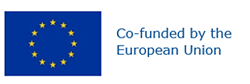 Preferred name: Tetranychus evansi
Authority: Baker & Pritchard
Taxonomic position: Animalia: Arthropoda: Chelicerata: Arachnida: Acarida: Tetranychidae
Other scientific names: Tetranychus takafujii Ehara & Ohashi
Common names in English: red spider mite, red tomato spider mite
view more common names online...
EPPO Categorization: A2 list
view more categorizations online...
EPPO Code: TETREV
more photos...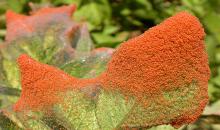 